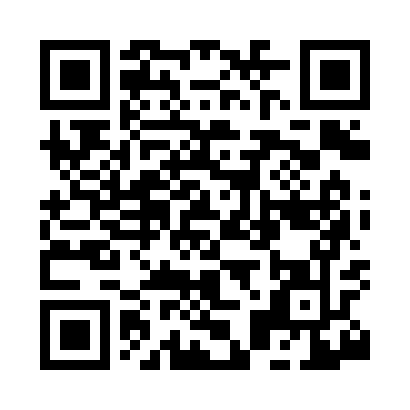 Prayer times for Colter, Wyoming, USAWed 1 May 2024 - Fri 31 May 2024High Latitude Method: Angle Based RulePrayer Calculation Method: Islamic Society of North AmericaAsar Calculation Method: ShafiPrayer times provided by https://www.salahtimes.comDateDayFajrSunriseDhuhrAsrMaghribIsha1Wed4:316:031:095:048:169:482Thu4:296:011:095:058:179:503Fri4:276:001:095:058:189:524Sat4:255:591:095:068:209:535Sun4:235:571:095:068:219:556Mon4:225:561:095:068:229:577Tue4:205:551:095:078:239:588Wed4:185:531:095:078:2410:009Thu4:165:521:085:078:2510:0210Fri4:155:511:085:088:2610:0311Sat4:135:501:085:088:2810:0512Sun4:115:491:085:098:2910:0613Mon4:105:481:085:098:3010:0814Tue4:085:461:085:098:3110:1015Wed4:065:451:085:108:3210:1116Thu4:055:441:085:108:3310:1317Fri4:035:431:085:108:3410:1518Sat4:025:421:095:118:3510:1619Sun4:005:411:095:118:3610:1820Mon3:595:401:095:118:3710:1921Tue3:575:401:095:128:3810:2122Wed3:565:391:095:128:3910:2223Thu3:555:381:095:138:4010:2424Fri3:535:371:095:138:4110:2525Sat3:525:361:095:138:4210:2726Sun3:515:361:095:148:4310:2827Mon3:505:351:095:148:4410:3028Tue3:495:341:095:148:4510:3129Wed3:485:341:105:158:4610:3230Thu3:475:331:105:158:4710:3431Fri3:465:331:105:158:4810:35